Общие требования охраны труда1.1. Социальному работнику необходимо выполнять свои обязанности в соответствии с требованиями настоящей инструкции.1.2. К работе социальным работником допускаются лица не моложе 18 лет, прошедшие медицинское освидетельствование, вводный и первичный на рабочем месте инструктажи по охране труда, теоретическое и практическое обучение, проверку знаний требований безопасности труда в установленном порядке.1.3. На социального работника могут воздействовать опасные и вредные производственные факторы:– движущиеся транспортные средства и другие машины и механизмы;– неудовлетворительное состояние дорог, тротуаров, проходов;– неблагоприятные климатические условия;– движение по пересеченной местности без дорог;– недостаточная освещенность улиц, территорий, подъездов домов;– преступные нападения с целью завладеть материальными ценностями;– нападение животных.1.4. Социальный работник извещает своего непосредственного руководителя о любой ситуации, угрожающей жизни и здоровью людей, о каждом несчастном случае, происшедшем на производстве, об ухудшении состояния своего здоровья, в том числе о проявлении признаков острого заболевания.1.5. Социальный работник обеспечивается спецодеждой и другими средствами индивидуальной защиты в соответствии с действующими нормами.1.6. Социальному работнику необходимо знать и строго соблюдать требования по охране труда, пожарной безопасности, производственной санитарии.1.8. Социальному работнику необходимо:– соблюдать Правила трудового распорядка и установленный режим труда и отдыха;– выполнять работу, входящую в его обязанности или порученную администрацией, при условии, что он обучен правилам безопасного выполнения этой работы;– применять безопасные приемы выполнения работ;– уметь оказывать первую помощь пострадавшим;– знать местонахождение и уметь применять первичные средства пожаротушения.1.9. Курить и принимать пищу разрешается только в специально отведенных для этой цели местах.1.10. Лица, допустившие нарушения требований настоящей инструкции, несут ответственность согласно действующему законодательству.  Требования охраны труда перед началом работы2.1. Застегнуть одетую спецодежду на все пуговицы. Не закалывать одежду булавками, иголками, не держать в карманах одежды острые, бьющиеся предметы.2.2. Проверить исправность сумки. Осмотреть и проверить исправность транспортных средств в случае использования их работником.2.3. Транспортные средства должны быть оборудованы звуковым сигналом, иметь исправные тормоза, рулевое управление, приборы освещения и сигнализации.2.4. Социальный работник обязан знать свой участок и маршрут (переходы через улицы, железнодорожные пути, маршруты движения общественного транспорта, опасные зоны и места, телефоны и местонахождение отделений милиции, медицинских учреждений). 2.5. Подготовить рабочее место для безопасной работы:– обеспечить наличие свободных проходов;– проверить внешним осмотром:достаточность освещения рабочей поверхности;отсутствие свисающих и оголенных концов электропроводки;надежность закрытия всех токоведущих и пусковых устройств оборудования;отсутствие посторонних предметов внутри и вокруг оборудования;состояние полов (отсутствие выбоин, неровностей, скользкости).2.6. Обо всех обнаруженных неисправностях оборудования, инвентаря, электропроводки и других неполадках сообщить своему непосредственному руководителю и приступить к работе только после их устранения. Требования охраны труда во время работы3.1. Выполнять только ту работу, по которой прошел обучение, инструктаж по охране труда.3.2. Работы выполнять с применением средств индивидуальной защиты.3.3. Не поручать свою работу необученным и посторонним лицам.3.4. Применять необходимые для безопасной работы исправное оборудование, инструмент, приспособления; использовать их только для тех работ, для которых они предназначены. 3.5. Соблюдать Правила дорожного движения. При следовании пешком по территории населенного пункта ходить только по тротуару, а где его нет – по краю проезжей части, навстречу идущему транспорту по левому краю (левой обочине). Переходить проезжую часть в местах, где имеются обозначения или указатели перехода, пешеходные тоннели, а где их нет – на перекрестках улиц.3.6. Переходить через железнодорожные пути следует только в местах, специально предназначенных для пешеходов, а вне населенных пунктов переходить только на участках, где железнодорожные пути просматриваются с обеих сторон.3.7. Прежде чем переходить улицу или дорогу, следует убедиться в безопасности (посмотреть налево, а дойдя до середины – направо), выходить на проезжую часть улицы (дороги) для ее перехода можно только при зеленом сигнале светофора, светового указателя. Пешеход, не успевший закончить переход, должен ожидать разрешающего сигнала на середине улицы (дороги) или островке безопасности.3.8. Ожидать автобус, троллейбус, трамвай разрешается на посадочных площадках (остановках), а там, где их нет, – на тротуаре (обочине дороги). При обходе транспортных средств и других препятствий, ограничивающих видимость проезжей части, соблюдать осторожность. Входить в автобус, троллейбус, трамвай и выходить из них разрешается только на остановках и при полной остановке транспорта.3.9. По лестничным маршам следует идти, держась за перила, бегать по лестничным маршам запрещается, а при пользовании лифтом – соблюдать правила пользования лифтами и заходить в кабину без посторонних лиц.3.10. При работе вне населенных пунктов работнику необходимо пользоваться известными путями для перехода через реки, ручьи, овраги, железнодорожные пути, шоссейные и грунтовые дороги.3.11. Не следует использовать попутный транспорт, не предназначенный для перевозки людей (грузовые автомашины, тракторы и т. п.).3.12. При нахождении на территории и в помещениях посещаемых предприятий и организаций работник обязан ознакомиться с правилами безопасности, действующими в данной организации, со схемами движения по территории и помещениям организации и выполнять их требования. Требования охраны труда в аварийных ситуациях4.1. При возникновении поломки оборудования, угрожающей аварией на рабочем месте: прекратить его эксплуатацию, а также подачу к нему электроэнергии, газа, воды, сырья, продукта и т. п.; доложить о принятых мерах непосредственному руководителю.4.2. В аварийной обстановке: оповестить об опасности окружающих людей, доложить непосредственному руководителю о случившемся и действовать в соответствии с планом ликвидации аварий.4.3. В случае загорания следует отключить электроэнергию, вызвать пожарную охрану по телефону 101, сообщить о случившемся руководству предприятия, принять меры к тушению пожара.4.4. Пострадавшему при травмировании, отравлении и внезапном заболевании должна быть оказана первая помощь и при необходимости вызвать скорую помощь по телефону 103.4.5. В случае обнаружения какой-либо неисправности, нарушающей нормальный режим работы, ее необходимо остановить. Обо всех замеченных недостатках руководство предприятия поставить в известность.4.6. При несчастном случае необходимо оказать пострадавшему первую помощь, при необходимости вызвать скорую медицинскую помощь, сообщить своему непосредственному руководителю и сохранить без изменений обстановку на рабочем месте до расследования, если она не создаст угрозу для работающих и не приведет к аварии. Требования охраны труда по окончании работы5.1. Снять спецодежду, средства индивидуальной защиты, очистить и убрать в шкаф, а при необходимости поместить в специально выделенные и оборудованные для сушки места.5.2. Тщательно вымыть руки с мылом.5.3. О замеченных неисправностях сообщить непосредственному руководителю работ.Наш адрес:Челябинская область, Сосновский район, с. Долгодеревенское ул. Северная, д. 14, тел. 8 (35144) 5-22-53; 8-904-801-09-38Часы работы: Понедельник – Пятница с 9-00 до 17-00    Перерыв на обед: с 13-00 до 14-00Официальный сайт: kcso16.eps74.ru Электронная почта: mukcson_sosnovka@mail.ru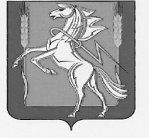 МУНИЦИПАЛЬНОЕ УЧРЕЖДЕНИЕ«КОМПЛЕКСНЫЙ ЦЕНТР СОЦИАЛЬНОГО ОБСЛУЖИВАНИЯ НАСЕЛЕНИЯ»СОСНОВСКОГО МУНИЦИПАЛЬНОГО РАЙОНАЧЕЛЯБИНСКОЙ ОБЛАСТИ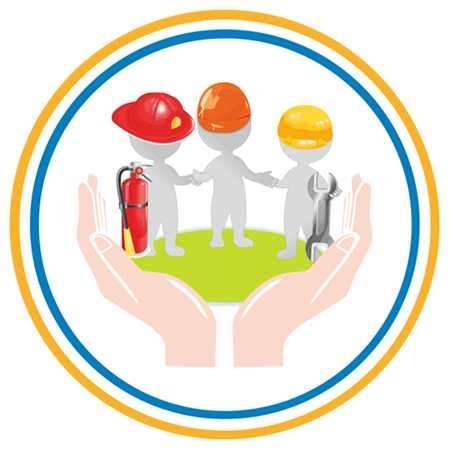 ̀Инструкция по охране труда для социального работника с. Долгодеревенское,                2018